PLANIFICACIÓN DE AUTOAPRENDIZAJE    SEMANA 12 DEL  15 AL 19 DE JUNIO 2020¿Qué es un conflicto?Lo podemos entender como un desacuerdo, mal entendido u oposición entre dos o más personas respecto a intereses y posiciones, lo que afecta o altera los estados emocionales de los involucrados (emociones y/o sentimientos), y producto de esto la relación entre ellos puede deteriorarse o fortalecerse dependiendo del modo o procedimiento de resolución que se implemente”.  Es importante saber y reconocer que:   El conflicto no es bueno ni malo por sí mismo. El conflicto es parte de nuestro diario vivir.  El conflicto puede ser una oportunidad de aprendizaje. El conflicto puede generar oportunidades nuevas y positivas. ACTIVIDADLos estudiantes puedan reconocer y analizar conflictos reales y cotidianos. Reconocer al menos 2 conflictos de convivencia escolar que hayan observado o experimentado, describiéndolos y señalando la forma y/o manera en que fueron resueltos, o debieran ser resueltos. Conflicto n°1_________________________________________________________________________________________________________________________________________________________________________________________________________________________________________________________________________________________________________________________________________________________Estrategia de Resolución de conflicto:____________________________________________________________________________________________________________________________________________________________________________________________________________________________________________________________________________________Conflicto n°2______________________________________________________________________________________________________________________________________________________________________________________________________________________________________________________________________________________________________________________________________________________________________________________________________________________________Estrategia de Resolución de conflicto:_________________________________________________________________________________________________________________________________________________________________________________________________________________________________________________________________________________________________________________________________________________________Explica mediante una pequeña historia ficticia como abordarías un conflicto y como sería la resolución de este. Imagina que eres adulto.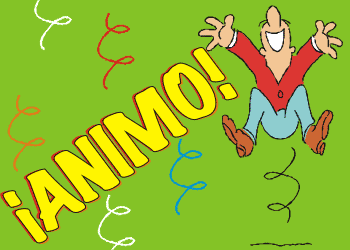 ASIGNATURA /CURSOOrientación 6° BásicoNOMBRE DEL PROFESOR/AMarcos Lucero CONTENIDOResolución de conflictos.OBJETIVO DE APRENDIZAJE DE LA UNIDAD (OA7) Resolver conflictos de convivencia en forma autónoma, seleccionando y aplicando estrategias de resolución de problemas. (OA8) Participar activa y colaborativamente en la comunidad escolar y en la organización del curso. MOTIVACIÓN ¡¡¡Buenos días estudiantes!!! Hoy daremos inicio a nuestra clase n°12 ¿Qué son los conflictos y como resolverlos? Te dejo el siguiente link en el cual te mostrará una resolución pacífica de conflicto: https://www.youtube.com/watch?v=SAMRMb1_q7EACTIVIDAD(ES) Y RECURSOS PEDAGÓGICOS Actividades1.-  Se presentan dos situaciones de conflicto y sus estrategias de resolución.2.-Explica mediante una pequeña historia ficticia como abordarías un conflicto y como sería la resolución de esta. Imagina que eres adulto.Recursos: Guía y lápicesEVALUACIÓNEvaluación Formativa: Sera la fotografía de la actividad.ESTE MÓDULO DEBE SER ENVIADO AL SIGUIENTE CORREO ELECTRÓNICOMarcos.lucero@colegio-jeanpiaget.cl Fecha de entrega:19/06/2020 WhatsApp: +56964515300 Recordar sacar una fotografía a la actividad y enviarla al correo del profesor.GUÍA DE ORIENTACIÓN  GUÍA DE ORIENTACIÓN  GUÍA DE ORIENTACIÓN  Nombre:Nombre:Nombre:Curso: Sexto básicoFecha:Profesor : Marcos Lucero OBJETIVOS DE APRENDIZAJES Reconocer conflictos de convivencia escolar, distinguiendo formas apropiadas y no apropiadas de resolución.OBJETIVOS DE APRENDIZAJES Reconocer conflictos de convivencia escolar, distinguiendo formas apropiadas y no apropiadas de resolución.CONTENIDOS: Analizar, reconocer, discriminar, pensamiento crítico, transferir y contextualizar aprendizajes.